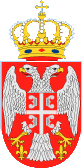 Назив наручиоца: Предшколска установа ''Ђурђевдан'' КрагујевацБрoj: 02-2959Датум: 26.06.2020. годинеАдреса:Кнеза Милоша 21аК р а г у ј е в а цДиректор Јаковљевић Сања, Предшколска установа ''Ђурђевдан на основу Статута установе, члана 107. став 3. и  члана 108. Закона о јавним набавкама („Службени гласник Републике Србије“, број 124/12, 14/2015 и 68/2015) и Извештаја Комисије за јавну набавку од 27.03.2020.године  доносиО Д  Л У К Уо додели уговора за услугу сервисирања рачунараНа предлог Комисије за јавну набавку образоване Решењем Градске управе за заједничке послове број 404-53/20-XXVI-02 од 25.02.2020. године, у предмету јавне набавке број 1.2.2/20: Услуга сервисирања рачунара (назив и ознака из општег речника набавки:  ОРН 50300000), уговор се додељује групи понуђача:Заједничка понуда „Mine“ d.o.o. Kрагујевац, Булевар Краљице Марије број 5, Матични број: 17447157, ПИБ:102281747, “Ribbon commerce“ d.o.o. Kрагујевац, Балканска број 30, Матични број: 06575510, ПИБ:101576440  и „Net“ SZTR  Крагујевац, Булевар Краљице Марије број 2, Матични број: 56295950, ПИБ:103315423 у складу са понудом број 112/2020 од 25.03.2020.О  б  р  а  з  л  о  ж  е  њ  еПозив за достављање понуда објављен је дана 25.02.2020.године. на Порталу јавних набавки, (portal.ujn.gov.rs), интернет страници наручиоца (www.kragujevac.rs). Процењена вредност централизоване јавне набавке износи: 8.518.613,00  динара (без урачунатог ПДВ-а).Процењена вредност јавне набавке –услуга сервисирања рачунара  Предшколска установа ''Ђурђевдан'' Крагујевац  износи: 125.000,00 динара.Рок за достављање понуда је био 26.03.2020. године до 12:00 часова. Благовремено је приспела:01. Заједничка понуда „Mine“ d.o.o. Kрагујевац, „Net“ SZTR Крагујевац и “Ribbon commerce“ d.o.o. Kрагујевац.Јавно отварање понуда, уз присуство овлашћеног понуђача, извршено је дана 26.03.2020. године са почетком у 12:30 часова. Поступак јавног отварања спроведен је од стране Комисије за централизовану јавну набавку. Подаци из извештаја о стручној оцени понуде:Заједничка понуда „Mine“ d.o.o. Kрагујевац, Булевар Краљице Марије број 5, Матични број: 17447157, ПИБ: 102281747, „Net“ SZTR Крагујевац, Булевар Краљице Марије број 2, Матични број: 56295950, ПИБ:103315423 и “Ribbon commerce“ d.o.o. Kрагујевац, Балканска број 30, Матични број: 06575510, ПИБ:101576440 - Понуда број 112/2020 од 25.03.2020.Основни елементи понуде 1.Понуђена цена (збир јединичних цена): 1.500,00 динара + ПДВ 300,00 динара  УКУПНО : 1.800,00 динара; 2.Услови плаћања: Појединачни наручилац ће уговорену цену пружених услуга плаћати    пружаоцу у року - за привредне субјекте рок не може бити дужи од 45 дана,а између субјекта јавног сектора до 60 дана у скаду са чланом 4.став 1.и 2. Закона о роковима измирења новчаних обавеза у комерцијалним трансакцијама од дана пријема оверене и потписане фактуре; 3. Рок извршења: 24 часа од захтева наручиоца за услугу сервисирања рачунара; 4. Рок за хитне интервенције: 1 час од момента упућивања позива наручиоца; 5. Рок важења: понуде 91 дан; 6. Гарантни рок за извршене услуге: 12 месеци за услугу сервисирања рачунара.Стручна оцена понуда: Приликом отварања понуда овлашћени представници понуђача нису били присутни.  Комисија је у даљем поступку стручне оцене понуда констатовала да је Заједничка понуда „Mine“ d.o.o. Kрагујевац, „Net“ SZTR  Крагујевац и “Ribbon commerce“ d.o.o. Kрагујевац, прихватљива.ПРАВНА ПОУКАПонуђач који сматра да су му доношењем Одлуке о додели уговора за јавну набавку- услугу сервисирања рачунара, може да покрене поступак за заштиту права  у року од пет дана од дана објављивања ове Одлуке на порталу јавних набавки. Захтев за заштиту права подноси се наручиоцу, а копија се истовремено доставља Републичкој комисији за заштиту права, непосредно или препорученом поштом. Уз поднети захтев доставља се доказ о уплати таксе у износу од 120.000,00 динара на текући рачун Буџета Републике Србије број 840 – 30678845 – 06; шифра плаћања: 153 или 253;  позив на број: подаци о броју или ознаци јавне набавке поводом које се подноси захтев за заштиту права.                                                                                                              ДИРЕКТОР_______________________                                                                                                               Јаковљевић Сања